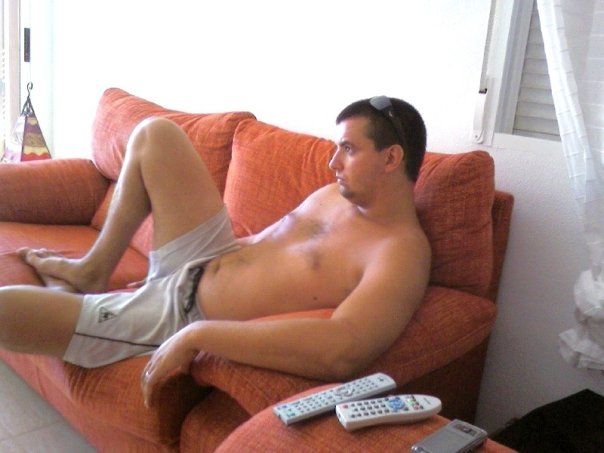 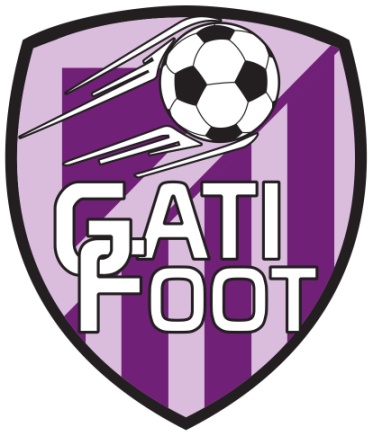 Peux-tu nous décrire ton parcours de "GRAND" joueur ?J'ai débuté le foot il y a 3 ans à Azay...Comment es-tu arriver dans le foot ?A cause de Moon qui voulait monter une seconde équipe à azay.Originaire du club d'Azay, un premier ressenti sur les effets du projet et de la fusion "Gati-Foot" ?Pour notre équipe pas de gros changements sachant qu'une pseudo fusion avait déjà commencé l'année dernière. Toujours une aussi bonne ambiance, surtout quand c'est Alex qui fait à manger le mardi soir après les entraînements ! ;-)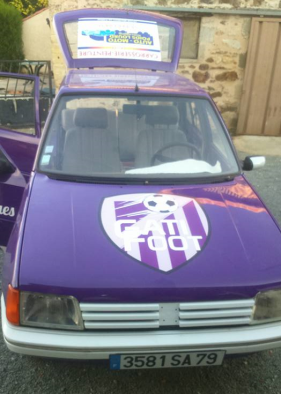 Dirigeant officiel de notre réserve C, qu'espères-tu cette saison pour cette équipe ?Rentabiliser la nouvelle voiture officielle du club en passant devant la B !D'ou vient ce surnom de "Mareuil" ?Du vin, comme le nom l'indique ! Je suis tombé dedans quand j'étais petit !!!Un des principaux cuisto du club, quelle est ta touche perso pour la cuisson ?Le beurre et la crème fraîche !!! Egalement le petit coup de Blanc sur la plancha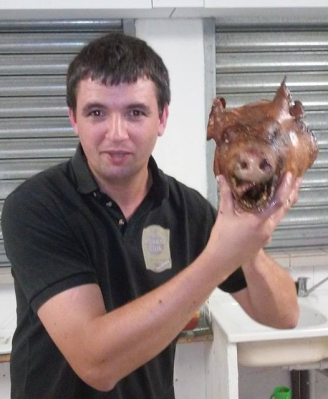 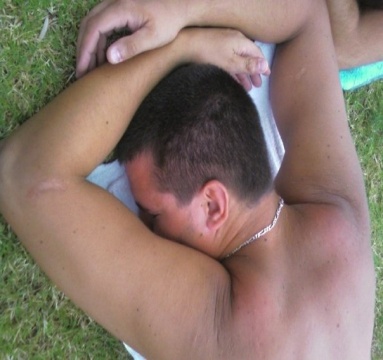 CARTE D'IDENTITE
Nom : Guery
Prénom : Damien 
Age : 34
Originaire de : Mazièrezégovine
Profession : Routiste (moitié routier moitié touriste)
Clubs Fréquentés : Mazieres quand j'étais jeune innocent et Azay depuis que j'ai des mauvaises fréquentations
Niveau atteint : 4ème Div (pour un match !)
Passions : la sieste, le bon whisky (ps: mon anniversaire et les fêtes approchant, si vous ne savez pas quoi m'offrir !)
Equipe préféré : Gati-Foot, j'ai pas refais la voiture pour rien !
Joueur préféré : Alexandre (d'ailleurs si tu pouvais faire à manger plus souvent ! ;-) )
Film Culte : la 7e compagnie la trilogie !!!!
Chanteur préféré : Michel (à vous de trouver lequel, gage à celui qui ne trouve pas!)